Публичная кадастровая карта - полезный инструмент для получения информации о недвижимостиНа сайте Росреестра реализованы сервисы, которые помогают пользователям оперативно получать необходимую и актуальную информацию об объектах недвижимости. Один из таких сервисов − Публичная кадастровая карта.Публичная кадастровая карта − это общедоступный информационный сервис, в котором содержатся сведения о границах объектов недвижимости, населенных пунктов, муниципальных образований, территориальных зон, зон с особыми условиями использования территорий, территорий объектов культурного наследия и иные сведения, внесенные в Единый государственный реестр недвижимости.«Сервис находится в свободном доступе и ведется в соответствии с принципами открытости и доступности. Пользователям не нужно регистрироваться на сайте Росреестра или госуслугах, подавать запросы или вносить плату. Карта доступна в режиме 24/7, функционал ее постоянно дополняется», – прокомментировал директор Роскадастра по Республике Адыгея Аюб Хуако. Публичная карта содержит информацию не только в текстовой, но и в графической форме. На ней можно наглядно увидеть расположение объекта недвижимости (земельного участка, здания) в кадастровом квартале, относительно соседних объектов недвижимости. Также возможно определить, входит ли земельный участок в границы зоны с особыми условиями использования территории, территориальной зоны, особо охраняемой природной территории, территории объекта культурного наследия, и т.д. С помощью настройки слоя «цифровые ортофотопланы» можно наглядно увидеть фото местности.«На Публичной кадастровой карте также представлен сервис «Земля для стройки», с помощью которого можно найти информацию о свободных участках для жилищного строительства и проинформировать региональные власти о заинтересованности в их получении», – пояснила руководитель регионального Управления Росреестра Марина Никифорова.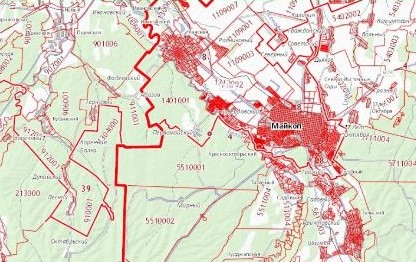 